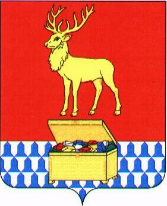 Администрация муниципального района «Каларский район»ПОСТАНОВЛЕНИЕ«20» августа 2020 года 									  № 381с. ЧараОб утверждении реестра, схем размещения мест (площадок) накопления твердых коммунальных отходов на территории сельских поселений «Чарское», «Куандинское», «Икабьинское», «Чапо-Ологское» и Восточно-Сибирской  железной дороги.В соответствии с  Федеральным законом от 06 октября 2003 года №131-ФЗ  «Об общих принципах организации местного самоуправления в Российской Федерации», в соответствии с частями 2,3 статьи 8, пунктом 4 статьи 13.4 Федерального закона от 24 июня 1998 года №89-ФЗ «Об отходах производства и потребления», Правилами обустройства мест (площадок) накопления твердых коммунальных отходов и ведения их реестра, утверждённых постановлением Правительства Российской Федерации от 31 августа 2018 года № 1039, руководствуясь Уставом муниципального района «Каларский район», администрация муниципального района «Каларский район» постановляет:Утвердить реестр мест (площадок) накопления твердых коммунальных отходов, на территории сельских поселений «Чарское», «Куандинское», «Икабьинское», «Чапо-Ологское» и Восточно-Сибирской  железной дороги (приложение №1).Утвердить схемы размещения мест (площадок) накопления твердых коммунальных отходов, расположенных на территории сельских поселений «Чарское», «Куандинское», «Икабьинское», «Чапо-Ологское» и Восточно-Сибирской  железной дороги (приложение №2).Признать утратившим силу постановление администрации муниципального района «Каларский район» от 04.06.2019 г. №303 «Об утверждении реестра, схем размещения мест (площадок) накопления твердых коммунальных отходов на территории сельских поселений «Чарское», «Куандинское», «Икабьинское», «Чапо-Ологское». Настоящее постановление вступает в силу на следующий день после дня его официального опубликования (обнародования) на официальном сайте администрации муниципального района «Каларский район».И.о. главы муниципального района«Каларский район» 								  С.Л. РошковаПриложение № 1 к постановлению администрациимуниципального района «Каларский район»от «20» августа  № 381Реестр планируемых мест (площадок) накопления твердых коммунальных отходовПриложение № 1 к постановлению администрациимуниципального района «Каларский район»от «20» августа  № ____	Схема №1		                                                                                                  Схема №2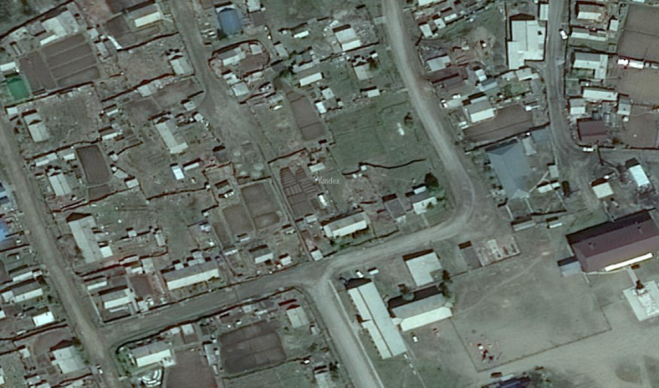 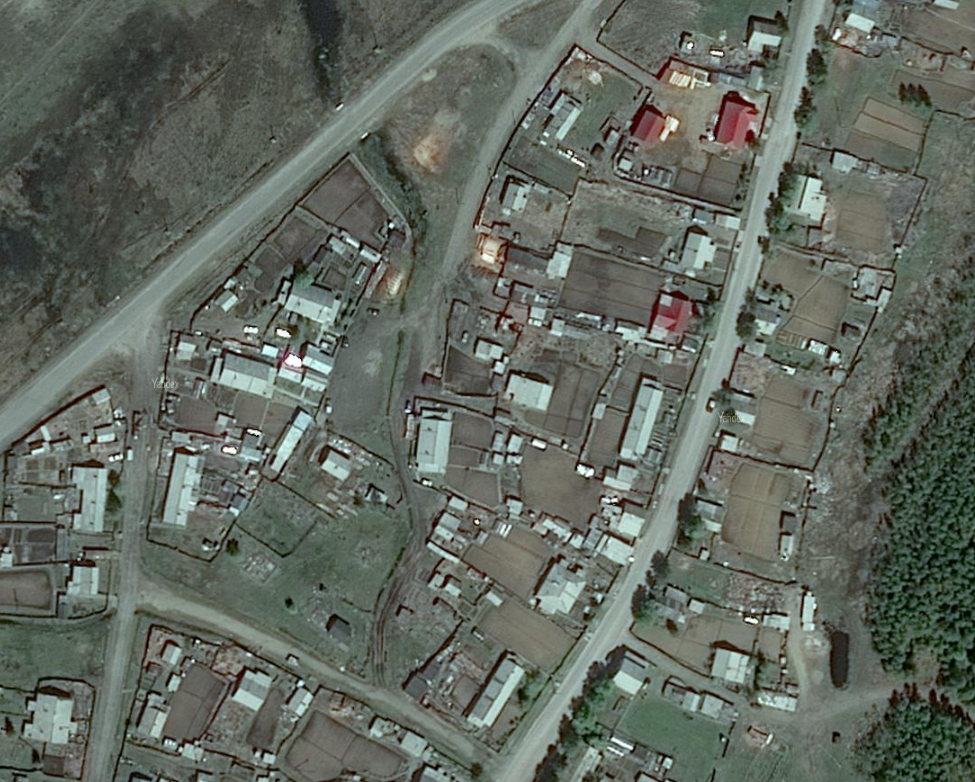 			Контейнерная площадка №1                                                                                	Контейнерная площадка №2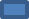 	Схема №3	Схема №4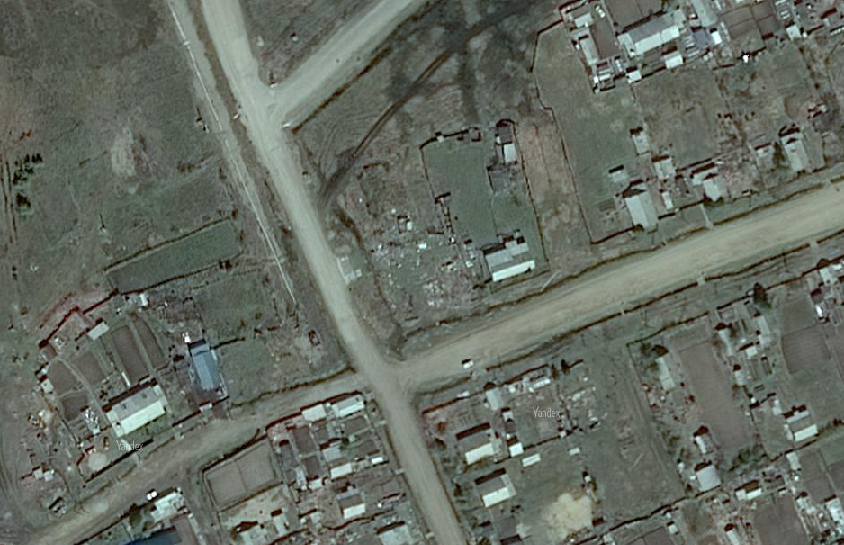 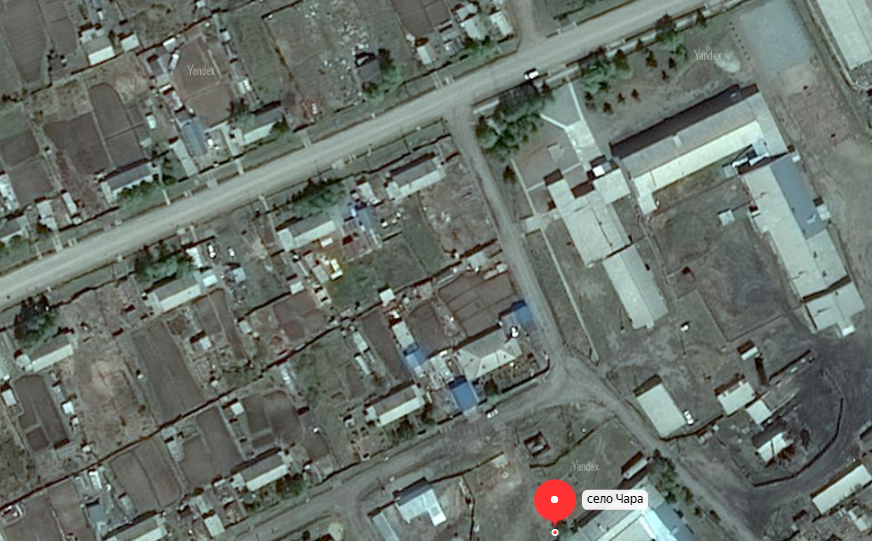                                                                    Контейнерная площадка №3					      Контейнерная площадка №4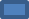                                                 Схема №5	                                                                           Схема №6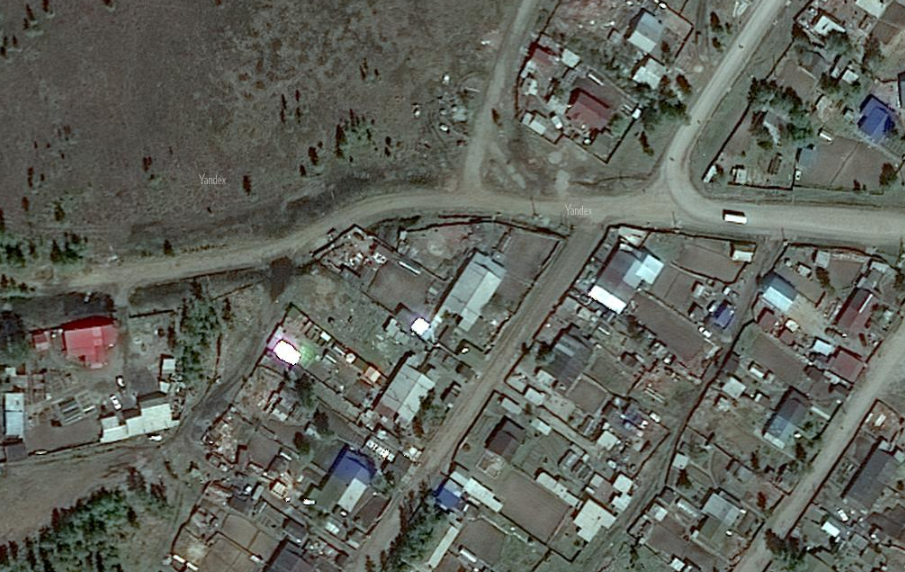 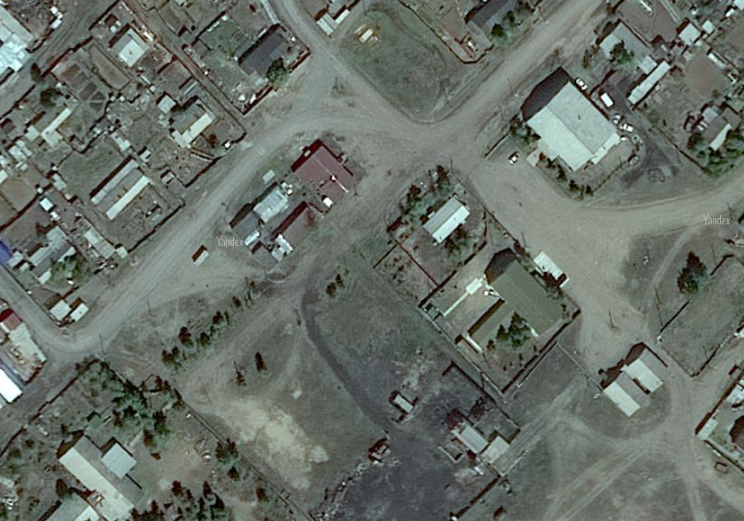 	   Контейнерная площадка №6                                                                                             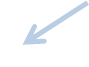 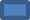 Контейнерная площадка №5		                                                      Схема №7                                                                                                                                     Схема №8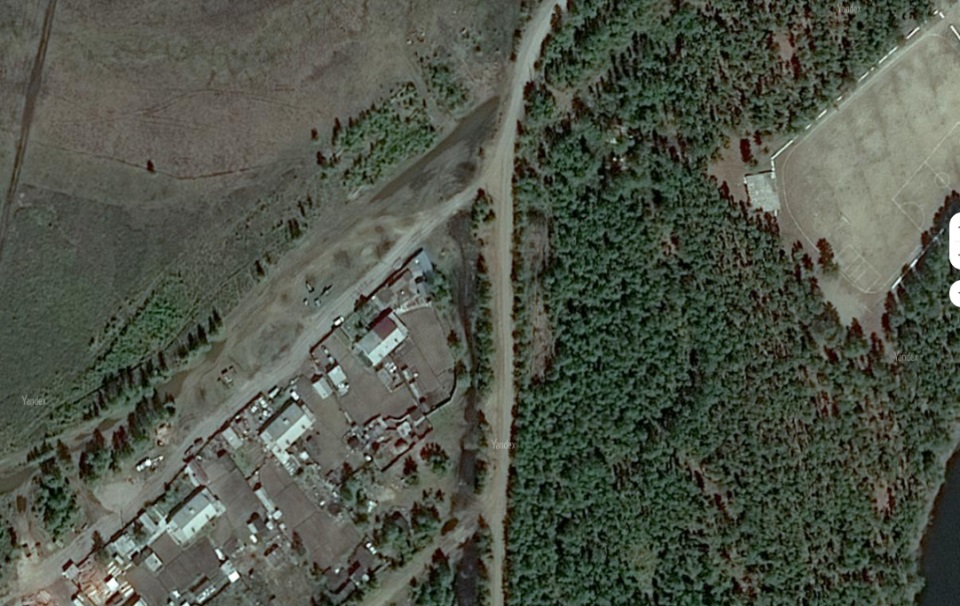 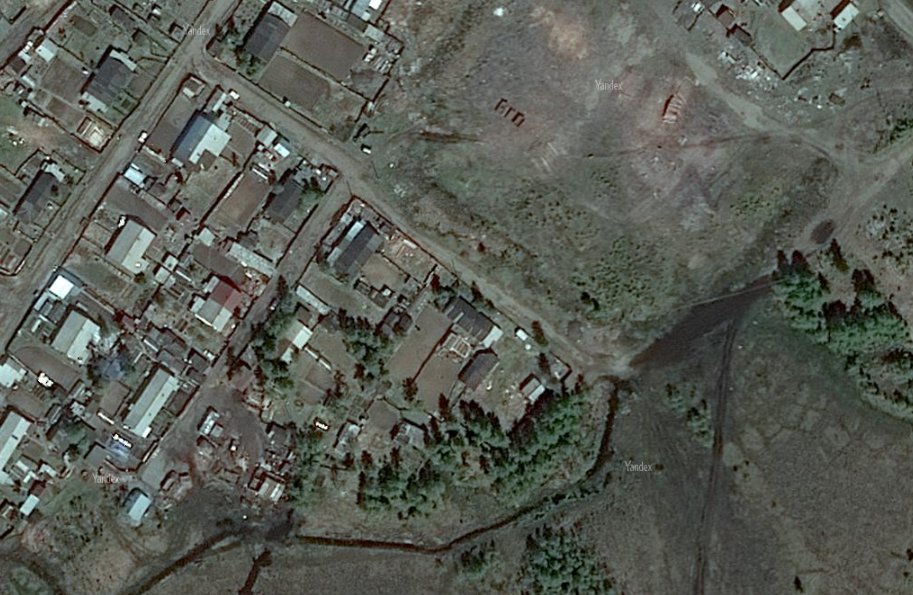 	Контейнерная площадка №7	                                           Контейнерная площадка №8                                               Схема №9	             Схема №10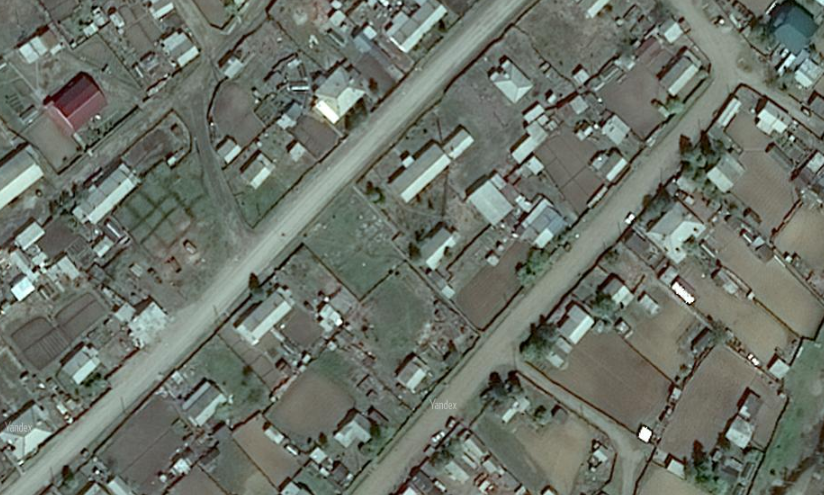 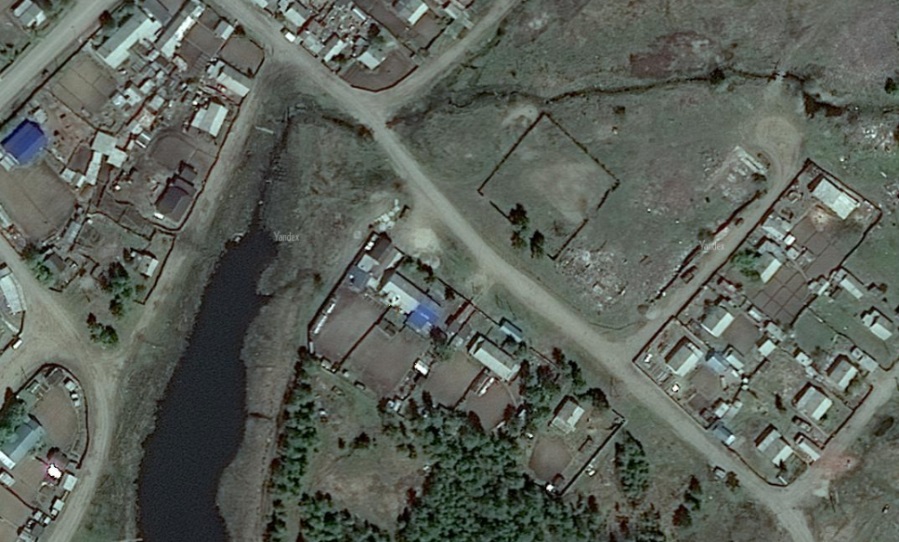 	                                  Контейнерная площадка №9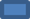 	Контейнерная площадка №10                                                                                                                       Схема №11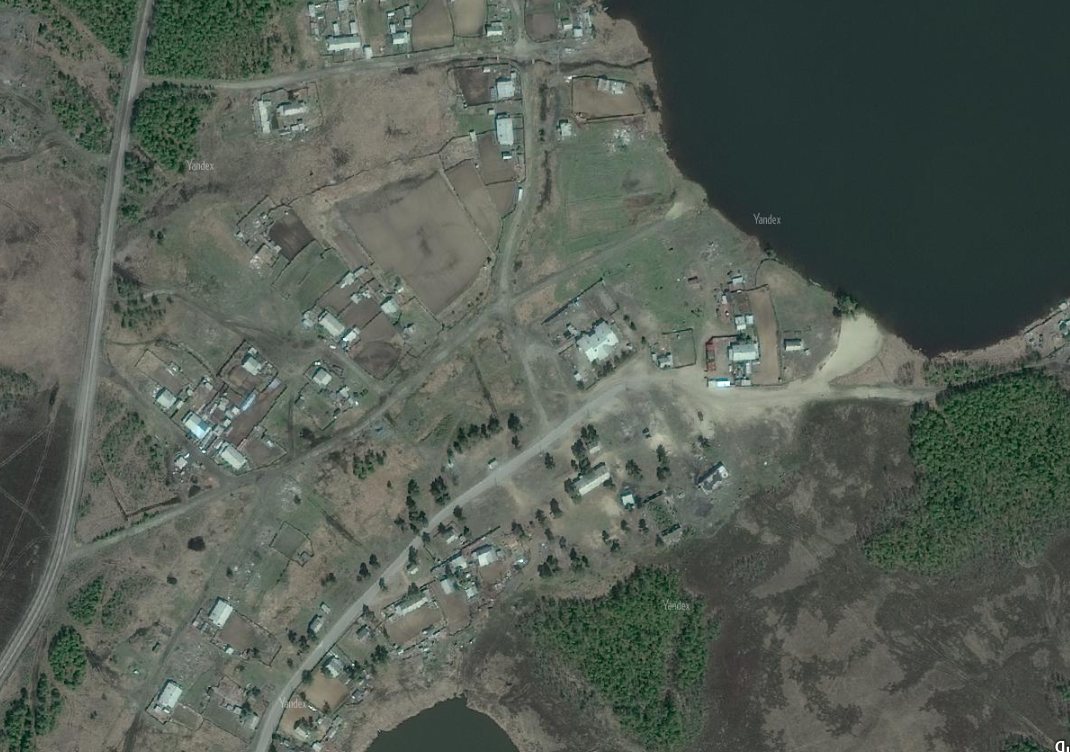 	Контейнерная площадка №11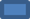 Схема №11.1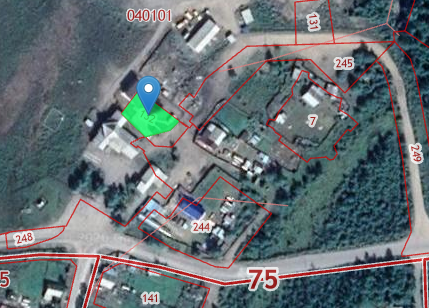 Схемы 12,13,14.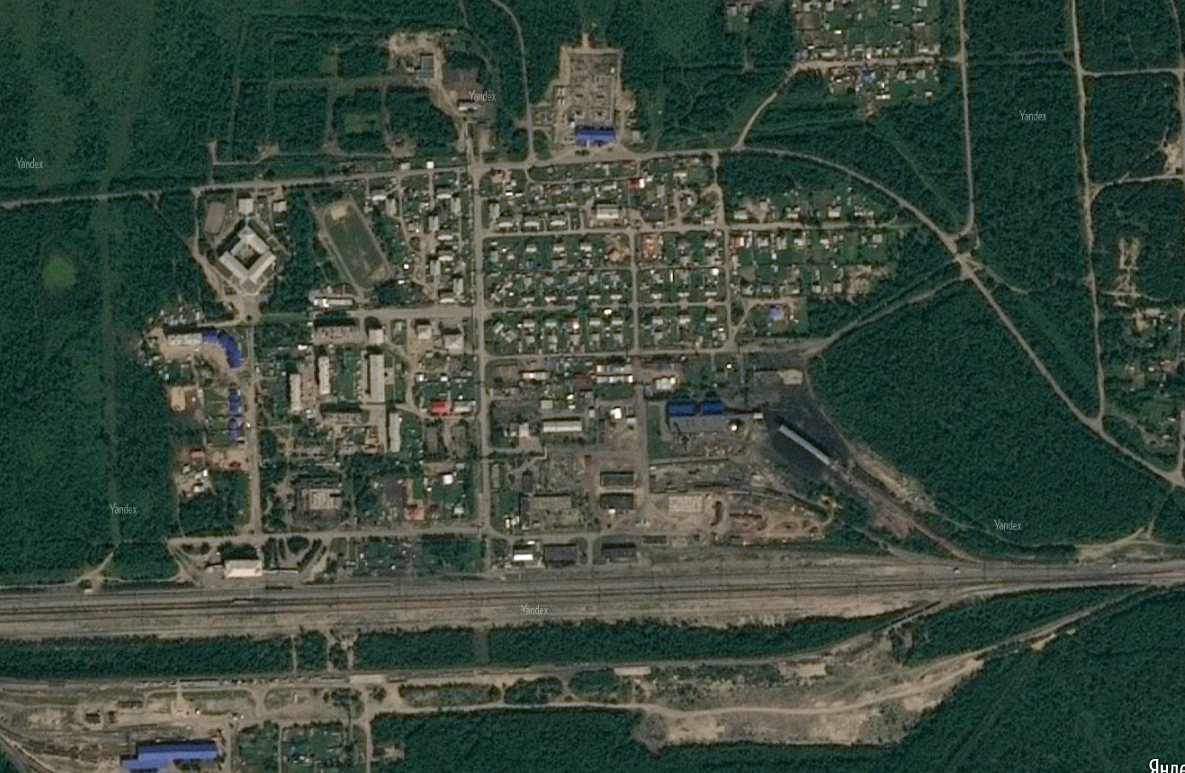           Контейнерная площадка №12                                 Контейнерная площадка №13                                      Контейнерная площадка №14                                                        Схема №15	                                                                            Схема №16Контейнерная площадка №9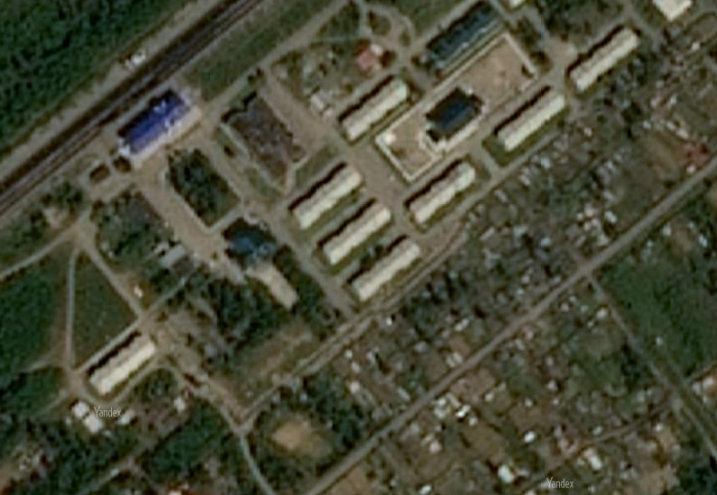 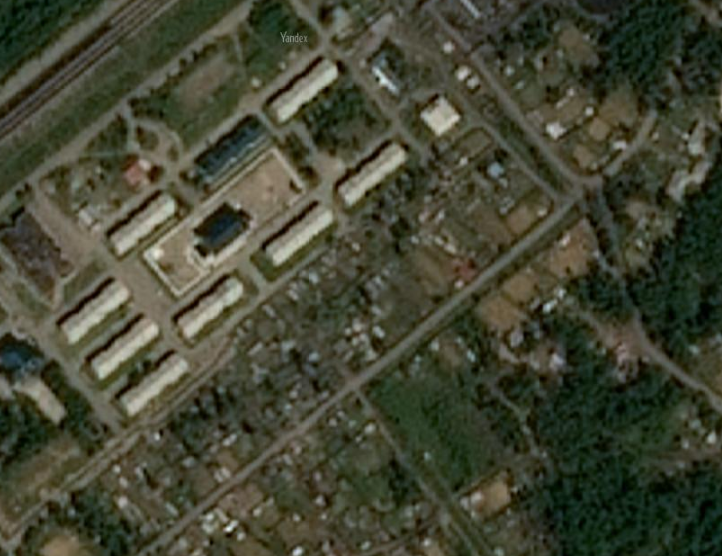 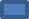 	Контейнерная площадка №15		Контейнерная площадка №16	 Схема №17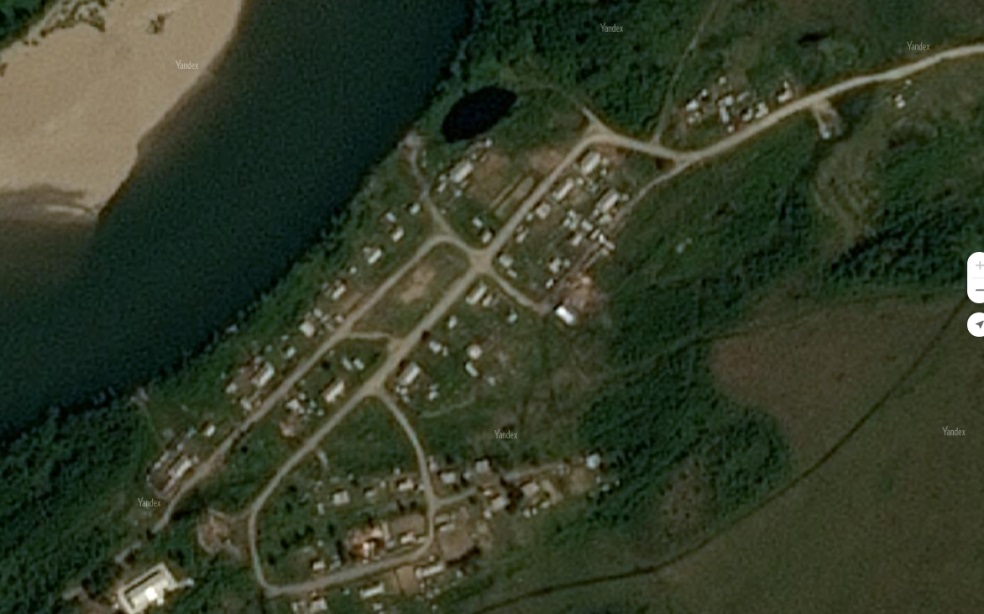 Контейнерная площадка №15№1                                                   Схема №19                                                                                                                                                         Схема №20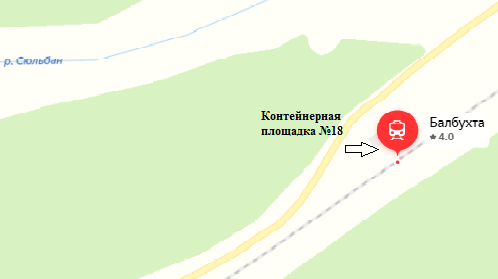 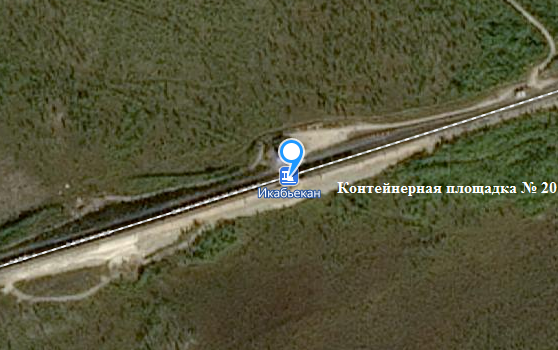                                                                 Схема №21                                                                                                                                     Схема №22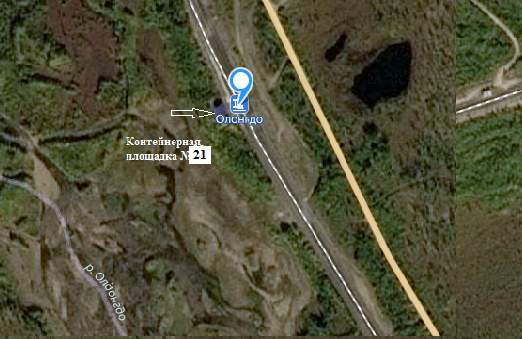 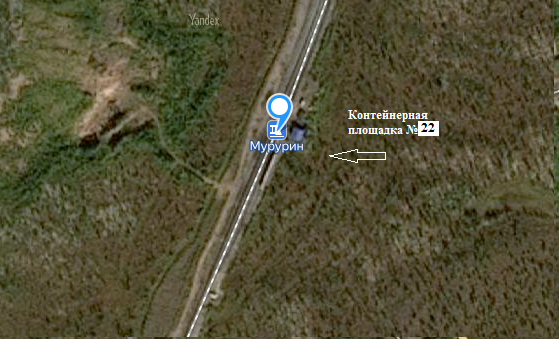                                                       Схема №23                                                                                                                                               Схема №24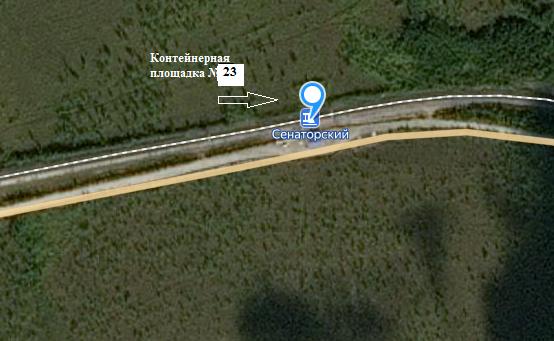 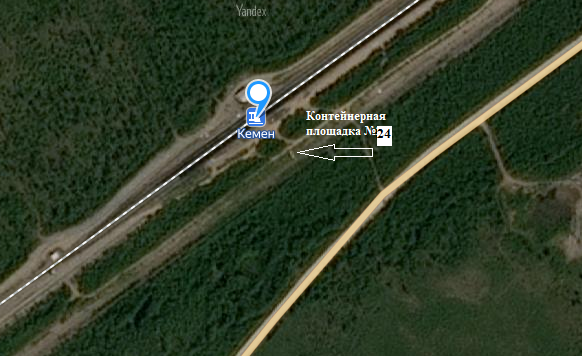                                                              Схема №25                                                                                                                                                  Схема №26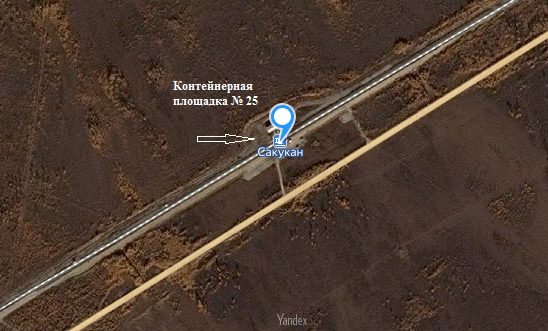 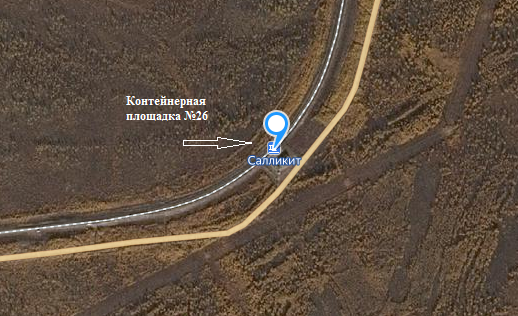                                                               Схема №27                                                                                                                                             Схема №28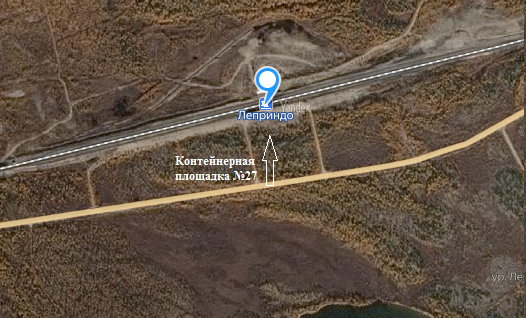 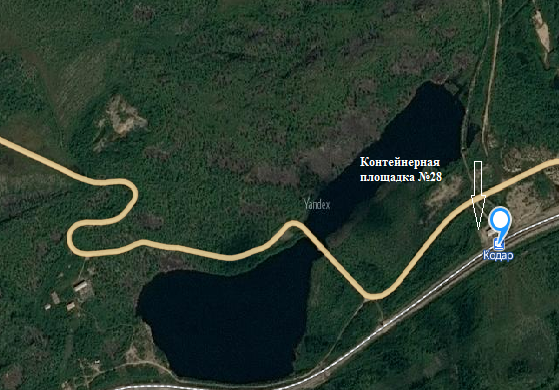                                                       Схема №29                                                                                                                                                         Схема №30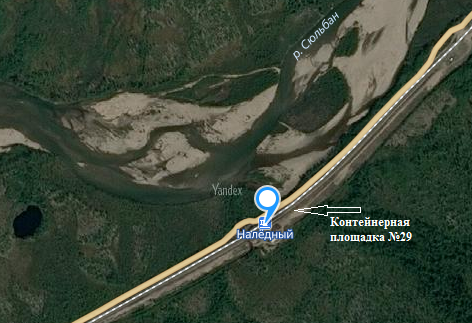 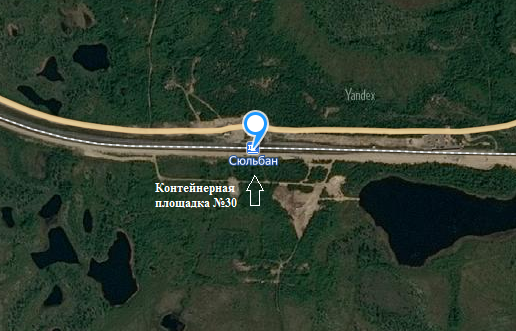                                                             Схема №31                                                                                                                                         Схема №32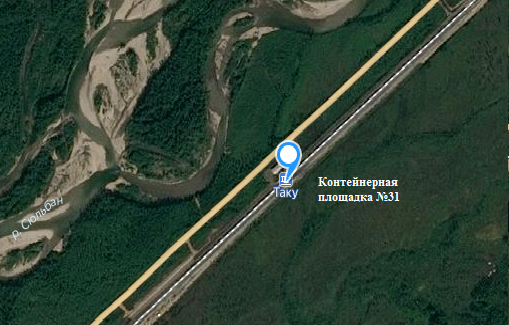 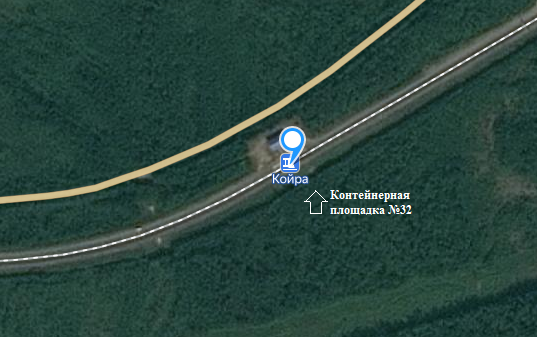                                                                                                                                       Схема №33                                                                                                                                           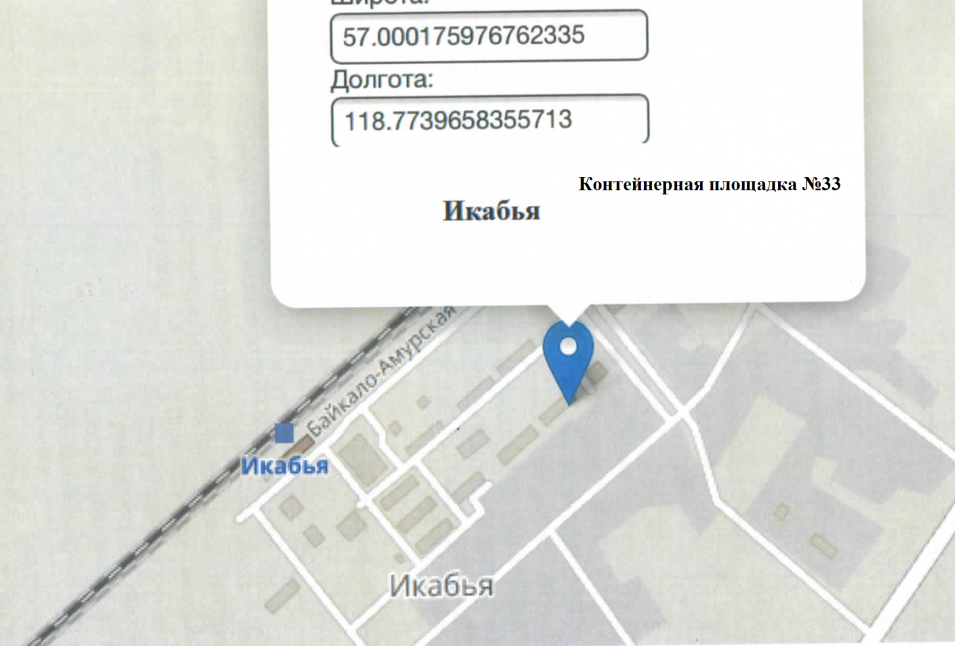                                                                Схема №34                                                                                                                                             Схема №35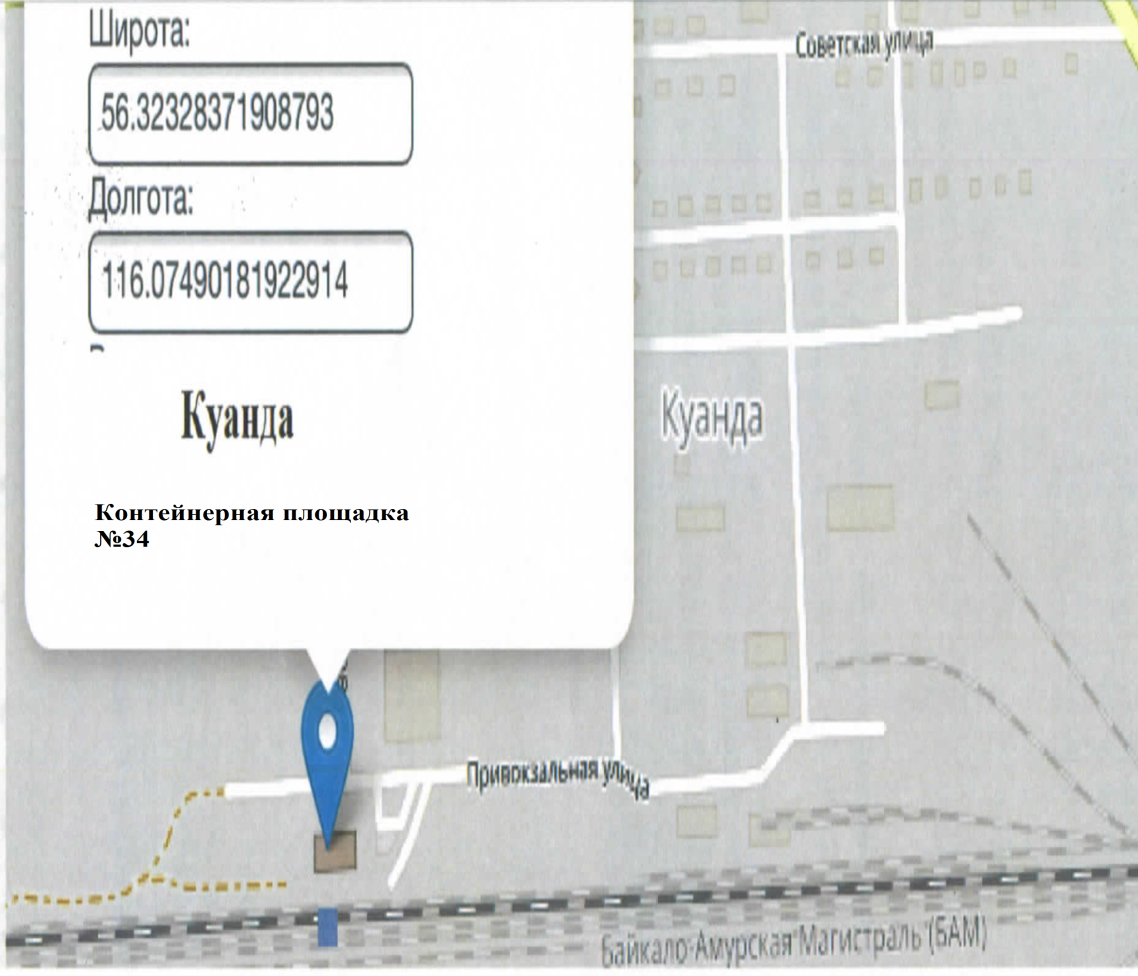 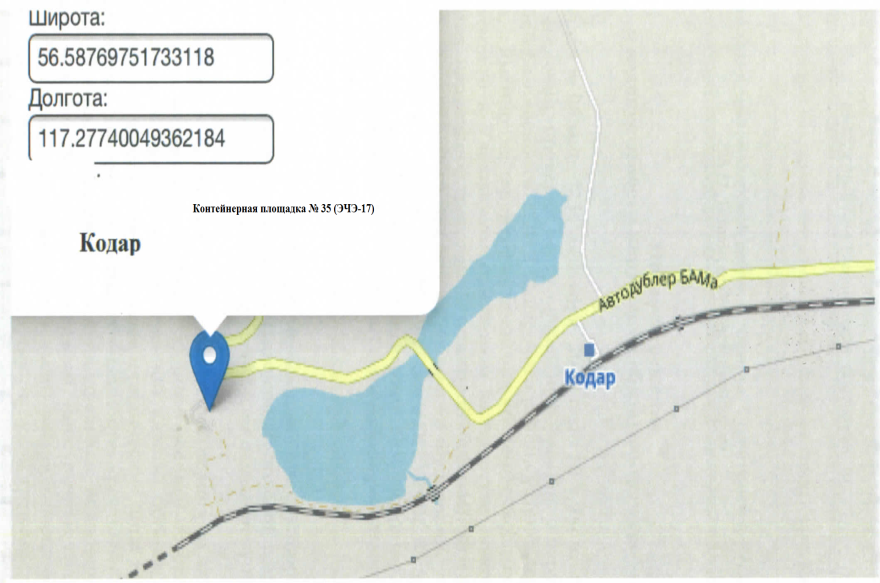 № п/пДанные о нахождении мест (площадок) накопления твердых коммунальных отходовНомер схемы размещения мест (площадок) накопления твердых коммунальных отходовДанные о технических характеристиках мест (площадок) накопления твердых коммунальных отходовДанные о технических характеристиках мест (площадок) накопления твердых коммунальных отходовДанные о технических характеристиках мест (площадок) накопления твердых коммунальных отходовДанные о технических характеристиках мест (площадок) накопления твердых коммунальных отходовДанные о собственниках мест (площадок) накопления твердых коммунальных отходовДанные об источниках образования твердых коммунальных отходов№ п/пДанные о нахождении мест (площадок) накопления твердых коммунальных отходовНомер схемы размещения мест (площадок) накопления твердых коммунальных отходовКоличество контейнеров ■пт.Объем контейнера, м3Наличие огражденияОснованиеДанные о собственниках мест (площадок) накопления твердых коммунальных отходовДанные об источниках образования твердых коммунальных отходовсельское поселение "Чарское"сельское поселение "Чарское"сельское поселение "Чарское"сельское поселение "Чарское"сельское поселение "Чарское"сельское поселение "Чарское"сельское поселение "Чарское"сельское поселение "Чарское"сельское поселение "Чарское"1с. Чара, ул. Забайкальская (на пустыре в районе Аэропорта)Схема 150,75Металлический сайдингбетонАдминистрация муниципального района "Каларский район"ОГРН 1027500562781Жилой фонд улиц: Забайкальской, 50 Лет Октября,2с. Чара, ул. Кооперативная 27 (рядом со зданием почты)Схема 250,75Металлический сайдингбетонАдминистрация муниципального района "Каларский район"ОГРН 1027500562781Жилой фонд улиц: Кооперативной, Профсоюзной, пер. Пионерский, Анаргинской, Редакционной, 60 Лет ВЛКСМ.3с. Чара, ул. Советская 27 ( на месте снесенного дома)Схема 350,75Металлический сайдингбетонАдминистрация муниципального района "Каларский район"ОГРН 1027500562781Жилой фонд улиц: Советской, Аэрологической, 60 Лет ВЛКСМ, Авиационной, Лесной, Строительной,.пер. Северный4с. Чара, ул. 60 Лет ВЛКСМ 46 (напротив указанного адреса)Схема 450,75Металлический сайдингбетонАдминистрация муниципального района "Каларский район"ОГРН 1027500562781Жилой фонд улиц: Советской, 60 Лет ВЛКСМ, Авиационной, Строительной,.5с. Чара, ул. Озерная  (на пустыре в районе  магазина "УЮТ" за зданием районного суда)Схема 550,75Металлический сайдингбетонАдминистрация муниципального района "Каларский район"ОГРН 1027500562781Жилой фонд улиц:  Строительной,Комунальной Удоканской, Лесной, Озерной, Геологической, пер. Южный, Автомобилистов6с. Чара, ул. 60 Лет ВЛКСМ 70 ( напротив указанного адреса)Схема 650,75Металлический сайдингбетонАдминистрация муниципального района "Каларский район"ОГРН 1027500562781Жилой фонд улиц: Советской, 60 Лет ВЛКСМ, Сакуканской , Студенческой,.7с. Чара, ул.Речная 6 (на пустыре напротив указанного адреса)Схема 750,75Металлический сайдингбетонАдминистрация муниципального района "Каларский район"ОГРН 1027500562781Жилой фонд улиц:  Сакуканской , Студенческой, Речной, Удоканской, Озерной8с. Чара, ул. Лябич (на пустыре в районе начала улицы)Схема 850,75Металлический сайдингбетонАдминистрация муниципального района "Каларский район"ОГРН 1027500562781Жилой фонд улиц:  Лябич, Первамайской.9с. Чара, ул.Связистов 4   (на пустыре напротив указанного адреса)Схема 950,75Металлический сайдингбетонАдминистрация муниципального района "Каларский район"ОГРН 1027500562781Жилой фонд улиц:  Связистов, Гагарина, Труда,Светлой, Озерной, Геологической,10с. Чара, ул.Озерная 6  (напротив указанного адреса)Схема 1050,75Металлический сайдингбетонАдминистрация муниципального района "Каларский район"ОГРН 1027500562781Жилой фонд улиц:  Озерной, Гагарина, Труда,Светлой, Озерной, Геологической,11с. Чара, с.Кюсть-Кемда (в районе озера "Люксюгун")Схема 1150,75Металлический сайдингбетонАдминистрация муниципального района "Каларский район"ОГРН 1027500562781Жилой фонд улиц:  Беляева, Озерная-Кюсть-Кемда, Огородная, Новая, Береговая, Таежная.12с Чара, ул 50 лет Октября, д 2 (аэропорт)Схема 1210,75Металлический сайдингбетонАдминистрация муниципального района "Каларский район"ОГРН 1027500562781Отделение Чара Читинского центра ОВД филиала «Аэронавигация Восточной Сибири» ФГУП «Госкорпорация по ОрВД», расположенного в с. Чара, ул 50 лет Октября, д 2сельское поселение "Куандинское"сельское поселение "Куандинское"сельское поселение "Куандинское"сельское поселение "Куандинское"сельское поселение "Куандинское"сельское поселение "Куандинское"сельское поселение "Куандинское"сельское поселение "Куандинское"сельское поселение "Куандинское"13с. Куанда, ул.Энтузиастов   (в начале улицы)Схема 1350,75Металлический сайдингбетонАдминистрация муниципального района "Каларский район"ОГРН 1027500562781Жилой фонд улиц: Советская,Дружбы народов, Гаражная, Центральная, Энтузиастов, Привонзальная,Подстанция,Забайкальская,
Железнодорожный14с. Куанда, ул.8 Марта   (в начале улицы)Схема 1450,75Металлический сайдингбетонАдминистрация муниципального района "Каларский район"ОГРН 1027500562781Жилой фонд улиц: Удоканская, Лесопромышленная, пер. Бамовский
Первопроходцев, Медвежий, Умовская, Витимская, Ташкентная.15с. Куанда, ул.Дружбы народов   (в начале улицы)Схема 1550,75Металлический сайдингбетонАдминистрация муниципального района "Каларский район"ОГРН 1027500562781Жилой фонд улиц: Ферганская, Первостроителей, Самарская, Школьная Таёжная,.Пионерская, Нагорнаясельское поселение "Икабьинское"сельское поселение "Икабьинское"сельское поселение "Икабьинское"сельское поселение "Икабьинское"сельское поселение "Икабьинское"сельское поселение "Икабьинское"сельское поселение "Икабьинское"сельское поселение "Икабьинское"сельское поселение "Икабьинское"16с. Икабья, 1 Микрорайон    (в начале улицы)Схема 1650,75Металлический сайдингбетонАдминистрация муниципального района "Каларский район"ОГРН 1027500562781Жилой фонд улиц:1 микрорайон, Грузинская Тбилисская, Романтиков.17с. Икабья, ул. Тбилисская   (в начале улицы)Схема 1750,75Металлический сайдингбетонАдминистрация муниципального района "Каларский район"ОГРН 1027500562781Жилой фонд улиц: Грузинская Тбилисская, Романтиков.сельское поселение "Чапо-Ологское"сельское поселение "Чапо-Ологское"сельское поселение "Чапо-Ологское"сельское поселение "Чапо-Ологское"сельское поселение "Чапо-Ологское"сельское поселение "Чапо-Ологское"сельское поселение "Чапо-Ологское"сельское поселение "Чапо-Ологское"сельское поселение "Чапо-Ологское"18с. Чапо-Олого, ул. Центральная   (в начале улицы)Схема 1850,75Металлический сайдингбетонАдминистрация муниципального района "Каларский район"ОГРН 1027500562781Жилой фонд улиц: Школьная, Лесная, Центральная, Набережная.Восточно-Сибирская железная дорогаВосточно-Сибирская железная дорогаВосточно-Сибирская железная дорогаВосточно-Сибирская железная дорогаВосточно-Сибирская железная дорогаВосточно-Сибирская железная дорогаВосточно-Сибирская железная дорогаВосточно-Сибирская железная дорогаВосточно-Сибирская железная дорога19674161, Забайкальский край, Каларский район, разъезд Балбухта 1602 кмСхема 1910,75Металлический сайдингбетонАдминистрация муниципального района "Каларский район"ОГРН 1027500562781Восточно-Сибирская железная дорога, разъезд Балбухта20674161, Забайкальский край, Каларский район, разъезд Икабъекан, 1768 км.Схема 2010,75Металлический сайдингбетонАдминистрация муниципального района "Каларский район"ОГРН 1027500562781Восточно-Сибирская железная дорога, разъезд Икабьекан21674161, Забайкальский край, Каларский район, разъезд Олонгдо, 1832 км.Схема 2110,75Металлический сайдингбетонАдминистрация муниципального района "Каларский район"ОГРН 1027500562781Восточно-Сибирская железная дорога, разъезд Олонгдо22674161, Забайкальский край, Каларский район, разъезд Мурурин, 1811 км.Схема 2210,75Металлический сайдингбетонАдминистрация муниципального района "Каларский район"ОГРН 1027500562781Восточно-Сибирская железная дорога, разъезд  Мурурин23674161, Забайкальский край, Каларский район, разъезд Сенаторский, 1773 кмСхема 2310,75Металлический сайдингбетонАдминистрация муниципального района "Каларский район"ОГРН 1027500562781Восточно-Сибирская железная дорога, разъезд Сенаторский24674161, Забайкальский край, Каларский район, разъезд Кемен 1739 кмСхема 2410,75Металлический сайдингбетонАдминистрация муниципального района "Каларский район"ОГРН 1027500562781Восточно-Сибирская железная дорога, разъезд Кемен25674161, Забайкальский край, Каларский район, разъезд Сакукан 1697 км.Схема 2510,75Металлический сайдингбетонАдминистрация муниципального района "Каларский район"ОГРН 1027500562781Восточно-Сибирская железная дорога, разъезд Сакукан26674161, Забайкальский край, Каларский район, разъезд Салликит 1677 км.Схема 2610,75Металлический сайдингбетонАдминистрация муниципального района "Каларский район"ОГРН 1027500562781Восточно-Сибирская железная дорога, разъезд Салликит27674161, Забайкальский край, Каларский район, разъезд Леприндо 1666 км.Схема 2710,75Металлический сайдингбетонАдминистрация муниципального района "Каларский район"ОГРН 1027500562781Восточно-Сибирская железная дорога, разъезд  Леприндо28674161,  Забайкальский край, Каларский район, разъезд Кодар 1647 км.Схема 2810,75Металлический сайдингбетонАдминистрация муниципального района "Каларский район"ОГРН 1027500562781Восточно-Сибирская железная дорога, разъезд  Кодар29674161, Забайкальский край, Каларский район, разъезд Наледный 1637 км.Схема 2910,75Металлический сайдингбетонАдминистрация муниципального района "Каларский район"ОГРН 1027500562781Восточно-Сибирская железная дорога, разъезд Наледный30674161, Забайкальский край, Каларский район, разъезд Сюльбан 1617 км.Схема 3010,75Металлический сайдингбетонАдминистрация муниципального района "Каларский район"ОГРН 1027500562781Восточно-Сибирская железная дорога, разъезд  Сюльбан31674161, Забайкальский край, Каларский район, разъезд Таку 1584 км.Схема 3110,75Металлический сайдингбетонАдминистрация муниципального района "Каларский район"ОГРН 1027500562781Восточно-Сибирская железная дорога, разъезд Таку32674161, Забайкальский край, Каларский район, разъезд Койра 1543 км.Схема 3210,75Металлический сайдингбетонАдминистрация муниципального района "Каларский район"ОГРН 1027500562781Восточно-Сибирская железная дорога, разъезд Койра33Забайкальский край, Каларский район, район электроснабжения Икабья (ЭЧЭ-19)Схема 3310,75Металлический сайдингбетонАдминистрация муниципального района "Каларский район"ОГРН 1027500562781Деятельность предприятий (ЭЧЭ-19)34Забайкальский край, Каларский район, район электроснабжения Куанда (РП-10)Схема 3410,75Металлический сайдингбетонАдминистрация муниципального района "Каларский район"ОГРН 1027500562781Деятельность предприятий (РП-10)35Забайкальский край, Каларский район, район электроснабжения Кодар (ЭЧЭ-17)Схема 3510,75Металлический сайдингбетонАдминистрация муниципального района "Каларский район"ОГРН 1027500562781Деятельность предприятий (ЭЧС-17)